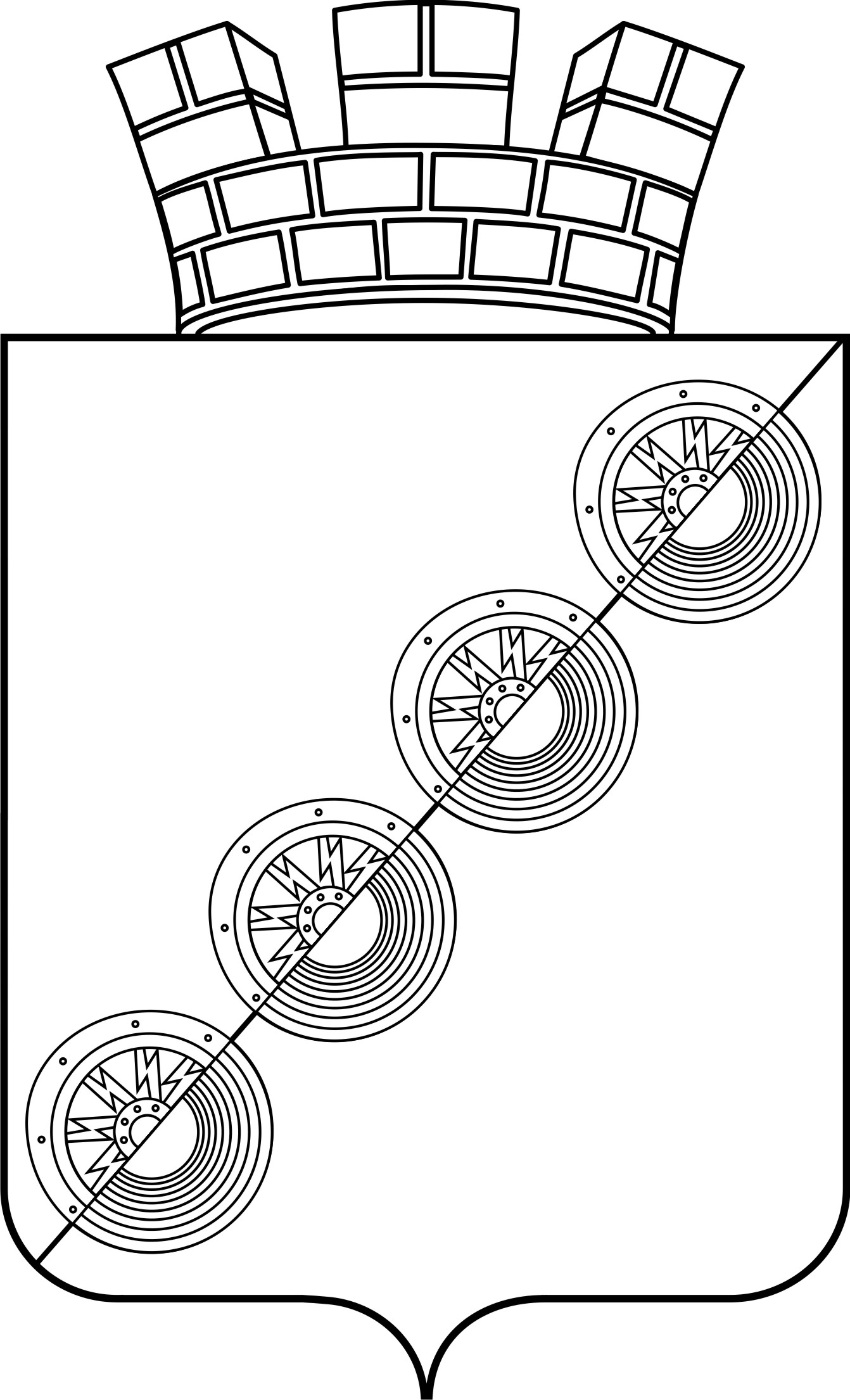 Р А С П О Р Я Ж Е Н И Еадминистрации Новоильинского городского поселения Нытвенского муниципального района Пермского края10.08.2018                                                                                               № 120-р  Об утверждении номенклатурыспециализаций нестационарныхторговых объектов, минимальногоассортиментного перечня и номенклатуры дополнительныхгрупп товаров в соответствии соспециализацией нестационарныхторговых объектовВ соответствии с пунктом 1.7 Порядка разработки и утверждения схемы размещения нестационарных торговых объектов на территории Новоильинского городского поселения, утвержденного Распоряжением администрации Новоильинского городского поселения от 10.08.2018 № 119-р	Утвердить номенклатуру специализаций нестационарных торговых объектов, минимальный ассортиментный перечень и номенклатуру дополнительных групп товаров в соответствии со специализацией (приложение).Настоящее Распоряжение вступает в силу со дня официального опубликования в печатном средстве массовой информации газете «Наше Прикамье».Распоряжение подлежит опубликованию (обнародованию) в газете «Наше Прикамье» и на официальном сайте Новоильинского городского поселения (http://nytva.permarea.ru/novoilinskoe-gp) в разделе «Градостроительство», подразделе «Нестационарные торговые объекты».   Глава  городского поселения -                                                      С.Е.Кузьминыхглава администрации Новоильинского городского поселения                                                                                               УТВЕРЖДЁН                                                                               распоряжением                                                                                администрации                                                                                      Новоильинского ГПот 10.08.2018 № 120-рНОМЕНКЛАТУРАСПЕЦИАЛИЗАЦИЙ НЕСТАЦИОНАРНЫХ ТОРГОВЫХ ОБЪЕКТОВ, МИНИМАЛЬНЫЙ АССОРТИМЕНТНЫЙ ПЕРЕЧЕНЬ И НОМЕНКЛАТУРА ДОПОЛНИТЕЛЬНЫХ ГРУПП ТОВАРОВ В СООТВЕТСТВИИ СО СПЕЦИАЛИЗАЦИЕЙ НЕСТАЦИОНАРНЫХТОРГОВЫХ ОБЪЕКТОВ <*>--------------------------------<*> Реализация товаров, указанных в минимальном ассортиментном перечне, номенклатуре дополнительных групп товаров в соответствии со специализацией нестационарных торговых объектов, допускается при условии соблюдения действующих санитарно-эпидемиологических требований, а также установленных законодательством норм и правил торговли.NНоменклатура специализаций нестационарных торговых объектовМинимальный ассортиментный переченьНоменклатура дополнительных групп товаров в соответствии со специализацией нестационарных торговых объектов12341Мясо и мясная продукциямясо и мясные продукты и/или мясо птицы;фарши мясные;субпродукты;полуфабрикаты мясные охлажденные, замороженные;колбасы и колбасные изделия;мясные деликатесы;мясные консервы;иная мясная продукциябакалейные товары;яйцо в ассортименте2Молоко и молочная продукциямолоко и/или молочная продукция, и/или масло сливочное, и/или сыры расфасованные в ассортименте;сухие молочные продукты;продукты молокосодержащие, спреды;масложировая продукция;иная молочная продукциябакалейные товары;мед натуральный;соки фруктовые, овощные, безалкогольные прохладительные напитки, вода питьевая в промышленной упаковке;хлеб, хлебобулочные изделия;мороженое3Хлеб, хлебобулочные и кондитерские изделияхлеб из пшеничной муки;хлеб из ржаной муки;хлеб из ржано-пшеничной муки; хлебобулочные изделия;мучные кондитерские изделия и/или сахаристые кондитерские изделия;изделия хлебобулочные диетические, обогащенные витаминами и минералами;иные хлебобулочные изделиябакалейные товары;соки фруктовые, овощные, безалкогольные прохладительные напитки, вода питьевая в промышленной упаковке;жевательная резинка4Рыба и морепродуктырыба мороженая и/или охлажденная, и/или живая, и/или вяленая, и/или соленая, и/или в рассоле, и/или копченая, и/или в желе;ракообразные, моллюски и прочие беспозвоночные водные, мороженые, переработанные или консервированные;прочие морепродукты пищевые;полуфабрикаты рыбные охлажденные, замороженные;консервы и пресервы рыбные;икра, икорные продукты;иная рыбная продукция и изделия из рыбыбакалейные товары;яйцо в ассортименте5Овощи и фруктыовощи в ассортименте;фрукты в ассортименте;свежая зелень в ассортименте;ягоды, грибы и бахчевые культуры;плоды семечковых, ореховых культур, сухофрукты;плодоовощные консервысоки фруктовые, овощные, безалкогольные прохладительные напитки, вода питьевая в промышленной упаковке;продукция плодоовощная переработанная;мед6Общественное питание и продукция общественного питанияпродукция общественного питания с ограниченным ассортиментом блюд изделий несложного изготовления;мучные, кулинарные и кондитерские изделия из замороженных полуфабрикатов;мучные, кулинарные и кондитерские изделия;горячие напитки (чай, кофе и так далее);соки фруктовые, овощные, безалкогольные прохладительные напитки в розлив и/или в промышленной упаковке;алкогольные напитки, табачные изделия в соответствии с требованиями действующего законодательства;иная продукция общественного питанияснековая продукция в промышленной упаковке;мороженое в ассортименте;жевательная резинка7Быстрое питание (готовая еда)продукция общественного питания из полуфабрикатов высокой степени готовности (кулинарный полуфабрикат, из которого в результате минимально необходимых (одной-двух) технологических операций получают блюдо или кулинарное изделие);мучные, кулинарные и кондитерские изделия из замороженных полуфабрикатов;мучные, кулинарные и кондитерские изделия;горячие напитки (чай, кофе и так далее);безалкогольные прохладительные напитки в розлив и/или в промышленной упаковке;иная продукция общественного питания, готовая к непосредственному употреблению на местеснековая продукция в промышленной упаковке;жевательная резинка8Мороженое и прохладительные напиткимороженое в ассортименте;торты из мороженого, пирожные из мороженого;вода питьевая в промышленной упаковке;квас в розлив и/или в промышленной упаковке;соки фруктовые, овощные, безалкогольные прохладительные напитки в розлив и/или в промышленной упаковкеснековая продукция в промышленной упаковке;жевательная резинка9Водапитьевая вода и тара под нееотсутствует10Печатьпериодические печатные издания;непериодическая печатная продукцияплакаты, постеры, наклейки, открытки, календари;путеводители, карты, атласы автомобильных дорог;лотерейные билеты, купоны официально зарегистрированных лотерей;офисные, канцелярские и бумажно-деловые товары;школьно-письменные принадлежности;почтовые маркированные конверты и открытки;филателистическая продукция и принадлежности, коллекционные марки, монеты, марки России;сувениры: брелоки, магниты, значки, зажигалки, мелкие изделия народно-художественных промыслов, игры и детские игрушки всех видов, воздушные шары, упаковочные пакеты и бумага;сувенирная продукция по тематике международных и городских мероприятий;елочные украшения;телефонные и интернет-карты;проездные билеты на городской наземный пассажирский транспорт, карточки на парковку, транспортные карты;средства профилактики ВИЧ-инфекции (презервативы), бумажные носовые платки, влажные гигиенические салфетки; средства для чистки обуви (губки, кремы, спреи);зонты, дождевики;электронные карты памяти, sim-карты, флешки, диски для записи (CD-R, CD-RW, DVD-R, DVD-RW), зарядные устройства для телефонов и аккумуляторов, мелкие электронные товары (букридеры);элементы электрического питания (батарейки);соки фруктовые, овощные, безалкогольные прохладительные напитки, вода питьевая в промышленной упаковке;жевательная резинка;услуги ксерокопирования и ламинирования, фотопечати, оплаты;выдача периодических печатных изданий или непериодической печатной продукции, купленных дистанционно (через сеть Интернет)11Цветы и другие растенияцветы срезанные и бутоны цветочные;горшечные (комнатные) растения;искусственные цветы;рассада, семена, корневища, клубни, черенки, луковицы и клубнелуковицы для размножения;иная продукция цветоводствасемена;средства для ухода за растениями;грунт; кашпо, горшки, вазы;упаковочный материал для оформления букетов, подарочных наборов, корзин;открытки, сувенирная продукция12Непродовольственные товарыодежда мужская и/или женская, и/или детская, и/или спортивная;обувь мужская и/или женская, и/или детская, и/или спортивная;игрушки детские;парфюмерные и косметические товары;галантерейная продукция и/или кожгалантерейная продукция, и/или головные уборы, и/или зонты, и/или бижутерия, и/или товары для кройки и шитья;авто-, мото- и велозапасные части;офисные, канцелярские и бумажно-беловые товары;проездные билеты;транспортные карты;сувенирная продукция, изделия народных (художественных) промыслов, кустарных производств, мастеров и мастерских;бытовая химия;хозяйственный инвентарь;бытовые электроприборы;аудио- и видеотехника;электронное и телекоммуникационное оборудование;пиротехнические изделия бытового назначения (фейерверки);иные непродовольственные товарыиные сопутствующие непродовольственные товары